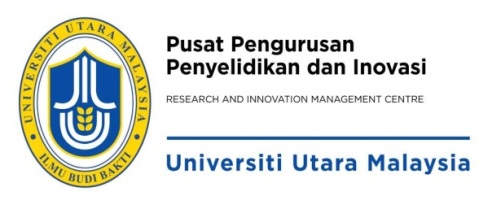 BORANG PERMOHONAN PENDAFTARAN PROJEK PENYELIDIKAN DALAM SISTEM RaIIS*Hanya perlu diisi bagi Geran Pembiayaan Sendiri/Geran Industri (Awam/Swasta)/Dana Bersama Uni Lain/atau geran-geran lain yang diuruskan SENDIRI oleh Pusat Pengajian/PTJ/CoE*Hanya perlu diisi bagi Geran Pembiayaan Sendiri/Geran Industri (Awam/Swasta)/ Dana Bersama Uni Lain/atau geran-geran lain yang diuruskan SENDIRI oleh Pusat Pengajian/PTJ/CoE(Diluluskan dalam Mesyuarat JKPI Kali Ke-63 Bil. 4/2019 pada 17 Julai 2019)khuz/dsue/Borang Pendaftaran Projek Penyelidikan dalam RaIIS @ 22.8.2019MAKLUMAT PROJEK PENYELIDIKANMAKLUMAT PROJEK PENYELIDIKANMAKLUMAT PROJEK PENYELIDIKANMAKLUMAT PROJEK PENYELIDIKANMAKLUMAT PROJEK PENYELIDIKANMAKLUMAT PROJEK PENYELIDIKANMAKLUMAT PROJEK PENYELIDIKANMAKLUMAT PROJEK PENYELIDIKANMAKLUMAT PROJEK PENYELIDIKANMAKLUMAT PROJEK PENYELIDIKANPENTING :  Penyelidik perlu mengisi dengan lengkap semua maklumat untuk keperluan Sistem RaIIS.Sila sertakan dokumen penglibatan dalam projek penyelidikan (proposal penyelidikan/surat lantikan/surat tawaran/dokumen pengesahan keterlibatan dalam projek penyelidikan).Mengemukakan bukti transaksi penyaluran dana penyelidikan.Tanda () untuk perkara bertanda *.Pendaftaran tidak akan dilakukan bagi borang yang TIDAK LENGKAP.PENTING :  Penyelidik perlu mengisi dengan lengkap semua maklumat untuk keperluan Sistem RaIIS.Sila sertakan dokumen penglibatan dalam projek penyelidikan (proposal penyelidikan/surat lantikan/surat tawaran/dokumen pengesahan keterlibatan dalam projek penyelidikan).Mengemukakan bukti transaksi penyaluran dana penyelidikan.Tanda () untuk perkara bertanda *.Pendaftaran tidak akan dilakukan bagi borang yang TIDAK LENGKAP.PENTING :  Penyelidik perlu mengisi dengan lengkap semua maklumat untuk keperluan Sistem RaIIS.Sila sertakan dokumen penglibatan dalam projek penyelidikan (proposal penyelidikan/surat lantikan/surat tawaran/dokumen pengesahan keterlibatan dalam projek penyelidikan).Mengemukakan bukti transaksi penyaluran dana penyelidikan.Tanda () untuk perkara bertanda *.Pendaftaran tidak akan dilakukan bagi borang yang TIDAK LENGKAP.PENTING :  Penyelidik perlu mengisi dengan lengkap semua maklumat untuk keperluan Sistem RaIIS.Sila sertakan dokumen penglibatan dalam projek penyelidikan (proposal penyelidikan/surat lantikan/surat tawaran/dokumen pengesahan keterlibatan dalam projek penyelidikan).Mengemukakan bukti transaksi penyaluran dana penyelidikan.Tanda () untuk perkara bertanda *.Pendaftaran tidak akan dilakukan bagi borang yang TIDAK LENGKAP.PENTING :  Penyelidik perlu mengisi dengan lengkap semua maklumat untuk keperluan Sistem RaIIS.Sila sertakan dokumen penglibatan dalam projek penyelidikan (proposal penyelidikan/surat lantikan/surat tawaran/dokumen pengesahan keterlibatan dalam projek penyelidikan).Mengemukakan bukti transaksi penyaluran dana penyelidikan.Tanda () untuk perkara bertanda *.Pendaftaran tidak akan dilakukan bagi borang yang TIDAK LENGKAP.PENTING :  Penyelidik perlu mengisi dengan lengkap semua maklumat untuk keperluan Sistem RaIIS.Sila sertakan dokumen penglibatan dalam projek penyelidikan (proposal penyelidikan/surat lantikan/surat tawaran/dokumen pengesahan keterlibatan dalam projek penyelidikan).Mengemukakan bukti transaksi penyaluran dana penyelidikan.Tanda () untuk perkara bertanda *.Pendaftaran tidak akan dilakukan bagi borang yang TIDAK LENGKAP.PENTING :  Penyelidik perlu mengisi dengan lengkap semua maklumat untuk keperluan Sistem RaIIS.Sila sertakan dokumen penglibatan dalam projek penyelidikan (proposal penyelidikan/surat lantikan/surat tawaran/dokumen pengesahan keterlibatan dalam projek penyelidikan).Mengemukakan bukti transaksi penyaluran dana penyelidikan.Tanda () untuk perkara bertanda *.Pendaftaran tidak akan dilakukan bagi borang yang TIDAK LENGKAP.PENTING :  Penyelidik perlu mengisi dengan lengkap semua maklumat untuk keperluan Sistem RaIIS.Sila sertakan dokumen penglibatan dalam projek penyelidikan (proposal penyelidikan/surat lantikan/surat tawaran/dokumen pengesahan keterlibatan dalam projek penyelidikan).Mengemukakan bukti transaksi penyaluran dana penyelidikan.Tanda () untuk perkara bertanda *.Pendaftaran tidak akan dilakukan bagi borang yang TIDAK LENGKAP.PENTING :  Penyelidik perlu mengisi dengan lengkap semua maklumat untuk keperluan Sistem RaIIS.Sila sertakan dokumen penglibatan dalam projek penyelidikan (proposal penyelidikan/surat lantikan/surat tawaran/dokumen pengesahan keterlibatan dalam projek penyelidikan).Mengemukakan bukti transaksi penyaluran dana penyelidikan.Tanda () untuk perkara bertanda *.Pendaftaran tidak akan dilakukan bagi borang yang TIDAK LENGKAP.PENTING :  Penyelidik perlu mengisi dengan lengkap semua maklumat untuk keperluan Sistem RaIIS.Sila sertakan dokumen penglibatan dalam projek penyelidikan (proposal penyelidikan/surat lantikan/surat tawaran/dokumen pengesahan keterlibatan dalam projek penyelidikan).Mengemukakan bukti transaksi penyaluran dana penyelidikan.Tanda () untuk perkara bertanda *.Pendaftaran tidak akan dilakukan bagi borang yang TIDAK LENGKAP.Nama PenyelidikNo. PekerjaTajuk PenyelidikanJenis Penyelidikan*   Fundamental   Fundamental   Fundamental   Fundamental   FundamentalAppliedAppliedGeranKod S/O (Jika berkaitan)Sumber Dana*Dana AwamDana AwamDana AwamDana AwamDana AwamDana SwastaDana SwastaSumber Dana*Dana UniversitiDana UniversitiDana UniversitiDana UniversitiDana UniversitiDana AntarabangsaDana AntarabangsaSumber Dana*Dana Bersama Universiti/ Institusi Lain Dana Bersama Universiti/ Institusi Lain Dana Bersama Universiti/ Institusi Lain Dana Bersama Universiti/ Institusi Lain Dana Bersama Universiti/ Institusi Lain Dana Pembiayaan SendiriDana Pembiayaan SendiriSumber Dana*Lain-lain (nyatakan) : Lain-lain (nyatakan) : Lain-lain (nyatakan) : Lain-lain (nyatakan) : Lain-lain (nyatakan) : Lain-lain (nyatakan) : Lain-lain (nyatakan) : Lain-lain (nyatakan) : Lain-lain (nyatakan) : Agensi (Dana Awam, Dana Swasta, Dana Antarabangsa & Dana Bersama Universiti Lain)NamaNamaAgensi (Dana Awam, Dana Swasta, Dana Antarabangsa & Dana Bersama Universiti Lain)AlamatAlamatAgensi (Dana Awam, Dana Swasta, Dana Antarabangsa & Dana Bersama Universiti Lain)PoskodPoskodNegeriNegeriNegeriAgensi (Dana Awam, Dana Swasta, Dana Antarabangsa & Dana Bersama Universiti Lain)NegaraNegaraJumlah Peruntukan (RM)Tempoh (Bulan)Tarikh MulaTarikh Jangka TamatTarikh Sebenar Tamat(Bagi penyelidikan yang telah tamat)Kategori*S&TS&TS&TS&TS&TNon S&TNon S&TBerpotensi untuk dikomersial*YaYaTidakTidakDalam Proses KomersialDalam Proses KomersialMAKLUMAT PENYELIDIKMAKLUMAT PENYELIDIKMAKLUMAT PENYELIDIKMAKLUMAT PENYELIDIKMAKLUMAT PENYELIDIKMAKLUMAT PENYELIDIKMAKLUMAT PENYELIDIKMAKLUMAT PENYELIDIKMAKLUMAT PENYELIDIKMAKLUMAT PENYELIDIKMAKLUMAT PENYELIDIKPenyelidik UUMPenyelidik UUMPenyelidik UUMPenyelidik UUMPenyelidik UUMPenyelidik UUMPenyelidik UUMPenyelidik UUMPenyelidik UUMPenyelidik UUMPenyelidik UUMNAMANAMANAMANAMANAMANAMANAMANAMANAMANAMANO. PER.Penyelidik LuarPenyelidik LuarPenyelidik LuarPenyelidik LuarPenyelidik LuarPenyelidik LuarPenyelidik LuarPenyelidik LuarPenyelidik LuarPenyelidik LuarPenyelidik LuarPENYELIDIK 1PENYELIDIK 1PENYELIDIK 1PENYELIDIK 1PENYELIDIK 1PENYELIDIK 1PENYELIDIK 1PENYELIDIK 1PENYELIDIK 1PENYELIDIK 1PENYELIDIK 1NamaNo. Kad Pengenalan/No. PasportJawatanOrganisasiKeahlian*KetuaKetuaKetuaAhliAhliJantina*LelakiLelakiLelakiPerempuanPerempuanNegaraPENYELIDIK 2PENYELIDIK 2PENYELIDIK 2PENYELIDIK 2PENYELIDIK 2PENYELIDIK 2PENYELIDIK 2PENYELIDIK 2PENYELIDIK 2PENYELIDIK 2PENYELIDIK 2NamaNamaNo. Kad Pengenalan/No. PasportNo. Kad Pengenalan/No. PasportJawatanJawatanOrganisasiOrganisasiKeahlian*Keahlian*KetuaAhliAhliAhliAhliJantina*Jantina*LelakiPerempuanPerempuanPerempuanPerempuanNegaraNegaraPENYELIDIK 3PENYELIDIK 3PENYELIDIK 3PENYELIDIK 3PENYELIDIK 3PENYELIDIK 3PENYELIDIK 3PENYELIDIK 3PENYELIDIK 3PENYELIDIK 3PENYELIDIK 3NamaNamaNo. Kad Pengenalan/No. PasportNo. Kad Pengenalan/No. PasportJawatanJawatanOrganisasiOrganisasiKeahlian*Keahlian*KetuaAhliAhliAhliJantina*Jantina*LelakiPerempuanPerempuanPerempuanNegaraNegaraPENYELIDIK 4PENYELIDIK 4PENYELIDIK 4PENYELIDIK 4PENYELIDIK 4PENYELIDIK 4PENYELIDIK 4PENYELIDIK 4PENYELIDIK 4PENYELIDIK 4PENYELIDIK 4NamaNamaNo. Kad Pengenalan/No. PasportNo. Kad Pengenalan/No. PasportJawatanJawatanOrganisasiOrganisasiKeahlian*Keahlian*KetuaAhliAhliAhliJantina*Jantina*LelakiPerempuanPerempuanPerempuanNegaraNegaraNICHE AREANICHE AREANICHE AREANICHE AREANICHE AREATanda ( ) SATU niche area sahaja.Tanda ( ) SATU niche area sahaja.Tanda ( ) SATU niche area sahaja.Tanda ( ) SATU niche area sahaja.Tanda ( ) SATU niche area sahaja. Leadership & Institutional Building Leadership & Institutional Building Leadership & Institutional Building Creative & Media Management Creative & Media Management Creative & Media Management Law & Governance Law & Governance Law & Governance Smart Digital Opportunities Smart Digital Opportunities Smart Digital Opportunities Business Innovation & Entrepreneurship Business Innovation & Entrepreneurship Business Innovation & Entrepreneurship Economic & Financial Analysis and Policy Economic & Financial Analysis and Policy Economic & Financial Analysis and Policy International Relations, Security & Regional Cooperation International Relations, Security & Regional Cooperation International Relations, Security & Regional Cooperation Community Development & Socio-Cultural Community Development & Socio-Cultural Community Development & Socio-CulturalCENTRE OF EXCELLENCE (CoE)CENTRE OF EXCELLENCE (CoE)CENTRE OF EXCELLENCE (CoE)CENTRE OF EXCELLENCE (CoE)CENTRE OF EXCELLENCE (CoE)Tanda ( ) SATU CoE sahaja (U-CoE atau S-CoE).Tanda ( ) SATU CoE sahaja (U-CoE atau S-CoE).Tanda ( ) SATU CoE sahaja (U-CoE atau S-CoE).Tanda ( ) SATU CoE sahaja (U-CoE atau S-CoE).Tanda ( ) SATU CoE sahaja (U-CoE atau S-CoE).UNIVERSITY CENTRE OF EXCELLENCE (U-CoE)UNIVERSITY CENTRE OF EXCELLENCE (U-CoE)UNIVERSITY CENTRE OF EXCELLENCE (U-CoE)UNIVERSITY CENTRE OF EXCELLENCE (U-CoE)UNIVERSITY CENTRE OF EXCELLENCE (U-CoE)Institute of Tun Dr. Mahathir Mohamad Thoughts (IPDM)Institute of Tun Dr. Mahathir Mohamad Thoughts (IPDM)Institute of Tun Dr. Mahathir Mohamad Thoughts (IPDM)Institute of Tun Dr. Mahathir Mohamad Thoughts (IPDM)Co-operative and Entrepreneurship Development Institute (CEDI)Co-operative and Entrepreneurship Development Institute (CEDI)Co-operative and Entrepreneurship Development Institute (CEDI)Co-operative and Entrepreneurship Development Institute (CEDI)Centre for Testing, Measurement & Appraisal (CeTMA)Centre for Testing, Measurement & Appraisal (CeTMA)Centre for Testing, Measurement & Appraisal (CeTMA)Centre for Testing, Measurement & Appraisal (CeTMA)Asian Research Institute of Banking and Finance (ARIBF)Asian Research Institute of Banking and Finance (ARIBF)Asian Research Institute of Banking and Finance (ARIBF)Asian Research Institute of Banking and Finance (ARIBF)Asian Research Institute for Corruption (ARIC)Asian Research Institute for Corruption (ARIC)Asian Research Institute for Corruption (ARIC)Asian Research Institute for Corruption (ARIC)Institut Penyelidikan dan Inovasi Zakat (IPIZ)Institut Penyelidikan dan Inovasi Zakat (IPIZ)Institut Penyelidikan dan Inovasi Zakat (IPIZ)Institut Penyelidikan dan Inovasi Zakat (IPIZ)SCHOOL CENTRE OF EXCELLENCE (S-CoE)SCHOOL CENTRE OF EXCELLENCE (S-CoE)SCHOOL CENTRE OF EXCELLENCE (S-CoE)SCHOOL CENTRE OF EXCELLENCE (S-CoE)SCHOOL CENTRE OF EXCELLENCE (S-CoE)COLLEGESCHOOLSCHOOL CENTRE OF EXCELLENCE (S-CoE)SCHOOL CENTRE OF EXCELLENCE (S-CoE)SCHOOL CENTRE OF EXCELLENCE (S-CoE)UUM COBSBMInstitute for Business Competitiveness, Standards & Sustainability InitiativeInstitute for Business Competitiveness, Standards & Sustainability InitiativeUUM COBSBMInstitute for Product and Brand ManagementInstitute for Product and Brand ManagementUUM COBSBMSocial Security Management Centre of ExcellenceSocial Security Management Centre of ExcellenceUUM COBSBMDigital Connected CommunityDigital Connected CommunityUUM COBSTMLDisaster Management InstituteDisaster Management InstituteUUM COBSTMLTechnology and Supply Chain Excellence InstituteTechnology and Supply Chain Excellence InstituteUUM COBSTMLAsian Halal Laboratory InstituteAsian Halal Laboratory InstituteUUM COBSEFBEconomics and Financial Policy Research InstituteEconomics and Financial Policy Research InstituteUUM COBIBSInstitute of Syariah Governance & Islamic FinanceInstitute of Syariah Governance & Islamic FinanceUUM COBTISSAInstitute for Strategic & Sustainable Accounting DevelopmentInstitute for Strategic & Sustainable Accounting DevelopmentUUM COBTISSAInstitut Akauntabiliti dan Tadbir Urus AwamInstitut Akauntabiliti dan Tadbir Urus AwamUUM COBTISSAAccounting Information System Research and Development InstituteAccounting Information System Research and Development InstituteUUM CASSOCInstitute for Advanced and Smart Digital OpportunitiesInstitute for Advanced and Smart Digital OpportunitiesUUM CASSAPSPInstitute for Psychotherapy, Correctional & RehabilitationInstitute for Psychotherapy, Correctional & RehabilitationUUM CASSMMTCInstitute of Creative Humanities, Multimedia & InnovationInstitute of Creative Humanities, Multimedia & InnovationUUM CASSEMLInstitute of Excellent Teachers and Leaders in EducationInstitute of Excellent Teachers and Leaders in EducationUUM CASSQSInstitute of Strategic Industrial Decision ModelingInstitute of Strategic Industrial Decision ModelingUUM COLGISSoLLegal and Justice Research CentreLegal and Justice Research CentreUUM COLGISSoGInstitute of Local Government StudiesInstitute of Local Government StudiesUUM COLGISSTHEMLangkawi International Research Centre for Tourism and HospitalityLangkawi International Research Centre for Tourism and HospitalityUUM COLGISSoISSOIS Institute of Asian StudiesSOIS Institute of Asian StudiesGRADUATE SCHOOLOYAGSBInstitute for Leadership, Innovation and ChangeInstitute for Leadership, Innovation and ChangeGRADUATE SCHOOLGSGSGInstitute for Indonesia, Thailand and SingaporeInstitute for Indonesia, Thailand and SingaporeGRADUATE SCHOOLGSGSGMalaysian Institute of Political AnalysisMalaysian Institute of Political AnalysisGRADUATE SCHOOLGSGSGInstitute of Excellence in Islamic Jerusalem StudiesInstitute of Excellence in Islamic Jerusalem StudiesFIELD OF RESEARCH (FOR)FIELD OF RESEARCH (FOR)FIELD OF RESEARCH (FOR)FIELD OF RESEARCH (FOR)FIELD OF RESEARCH (FOR)Panduan FOR berkaitan projek penyelidikan yang hendak didaftarkan boleh dirujuk pada pautan https://documentcloud.adobe.com/link/track?uri=urn%3Aaaid%3Ascds%3AUS%3A84e01e34-e8f1-40f3-9756-c1c95a044ad2Panduan FOR berkaitan projek penyelidikan yang hendak didaftarkan boleh dirujuk pada pautan https://documentcloud.adobe.com/link/track?uri=urn%3Aaaid%3Ascds%3AUS%3A84e01e34-e8f1-40f3-9756-c1c95a044ad2Panduan FOR berkaitan projek penyelidikan yang hendak didaftarkan boleh dirujuk pada pautan https://documentcloud.adobe.com/link/track?uri=urn%3Aaaid%3Ascds%3AUS%3A84e01e34-e8f1-40f3-9756-c1c95a044ad2Panduan FOR berkaitan projek penyelidikan yang hendak didaftarkan boleh dirujuk pada pautan https://documentcloud.adobe.com/link/track?uri=urn%3Aaaid%3Ascds%3AUS%3A84e01e34-e8f1-40f3-9756-c1c95a044ad2Panduan FOR berkaitan projek penyelidikan yang hendak didaftarkan boleh dirujuk pada pautan https://documentcloud.adobe.com/link/track?uri=urn%3Aaaid%3Ascds%3AUS%3A84e01e34-e8f1-40f3-9756-c1c95a044ad2ExampleExampleExampleExampleExampleSOCIO-ECONOMIC OBJECTIVE (SEO)Panduan SEO berkaitan projek penyelidikan yang hendak didaftarkan boleh dirujuk pada pautan https://documentcloud.adobe.com/link/track?uri=urn%3Aaaid%3Ascds%3AUS%3A84e01e34-e8f1-40f3-9756-c1c95a044ad2ExamplePERAKUAN PENYELIDIKPERAKUAN PENYELIDIKDengan ini saya mengaku bahawa maklumat yang diberikan di atas adalah benar dan tepat.Dengan ini saya mengaku bahawa maklumat yang diberikan di atas adalah benar dan tepat.*SEMAKAN OLEH PENGERUSI JAWATANKUASA PENYELIDIKANPUSAT PENGAJIAN/CoE/PUSAT TANGGUNGJAWAB*SEMAKAN OLEH PENGERUSI JAWATANKUASA PENYELIDIKANPUSAT PENGAJIAN/CoE/PUSAT TANGGUNGJAWAB*PENGESAHAN DEKAN PUSAT PENGAJIAN/CoE/KETUA PUSAT TANGGUNGJAWAB*PENGESAHAN DEKAN PUSAT PENGAJIAN/CoE/KETUA PUSAT TANGGUNGJAWABUNTUK KEGUNAAN PEJABAT RIMCTindakan :